Тутаевский муниципальный районгородское поселение ТутаевПаспорт инвестиционной площадки № 5.1Общий план месторасположения объекта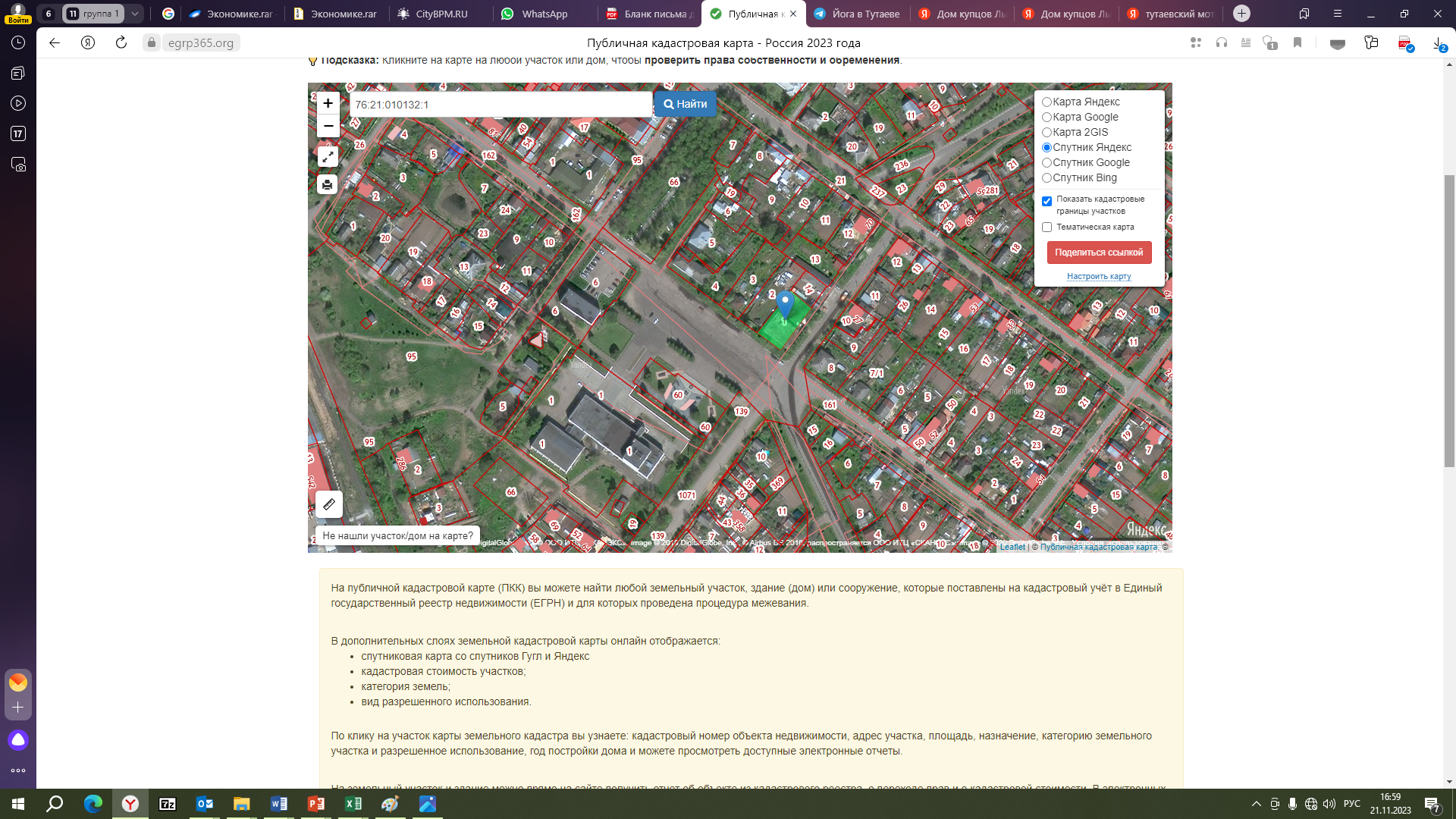 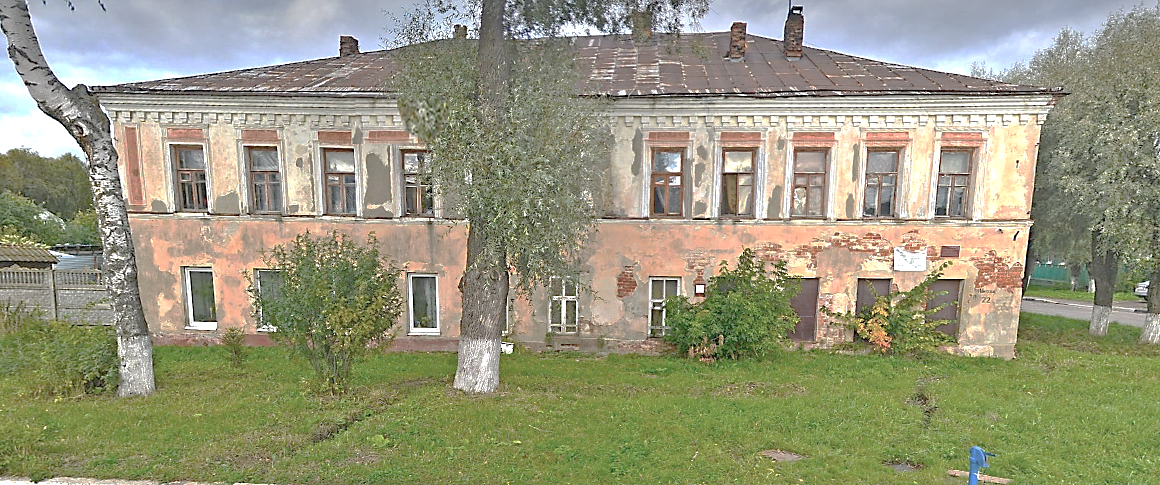 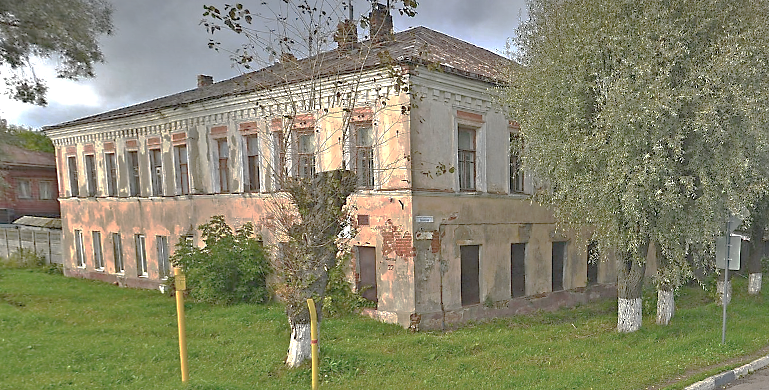 АтрибутЗначениеОбщая информацияОбщая информацияНазвание площадкиОбъект инвестирования для целей культурного развития, гостиничного обслуживанияПоселение/городской округТутаевский район, ГП ТутаевМесторасположение/адрес площадкиул. Петра Шитова, 22 (правый берег)Общая площадь 1 040 кв.м.Форма собственности на землюГосударственная собственностьСобственник земельного участка, контактная информацияАдминистрация Тутаевского муниципального района (АТМР):- Управление муниципального имущества АТМР: Израйлева Александра Вадимовна, заместитель Главы АТМР по имущественным вопросам – начальник управления муниципального имущества АТМР, тел. (48533) 20055;- Управление экономического развития и инвестиционной политики АТМР:Громова Юлия Владимировна, – начальник управления экономического развития и инвестиционной политики АТМР, тел. (48533) 70859Государственный орган исполнительной власти или орган местного самоуправления, уполномоченный на распоряжение земельными участками, находящимися в государственной собственностиУправление муниципального имущества Администрации ТМРКатегория земель Земли населенных пунктов. Вид разрешенного использованияГостиничное обслуживание, культурное развитие, общественное питание, бытовое обслуживание, социальное обслуживание, здравоохранениеСпособ предоставления (возможные варианты)АрендаКадастровый номер 76:21:010132:1УдаленностьУдаленностьРасстояние до г. Ярославля.36 кмРасстояние до г. Москвы.300 кмРасстояние до аэропорта Туношна65 кмРасстояние до узловой ж/д станции46 км (ж/д станция Ярославль Главный)Расстояние до Ярославского речного порта47 кмУдаленность от крупнейших автодорог (автомагистралей)До автомагистрали г. Ярославль – г. Рыбинск 1 км Расстояние до ж/д ветки3 км (ж/д станция Тутаево) Расстояние до соседних предприятий и организаций До 2 кмРасстояние до жилой застройкиДо 1 кмИнженерная инфраструктураИнженерная инфраструктураЭлектроэнергия:- свободная мощность (кВт)- техническая возможность подачи (кВт)- удалённость от точки подключения (км)Да- 15 кВт на уровне напряжения 0,4 кВ- 15 кВт- 15 м от опоры ВЛ фидер 65-05Газоснабжение:- свободная мощность (м3/год)- техническая возможность подачи (м3/год)- удалённость от точки подключения (км)ДаВодоснабжение:- свободная мощность (м3/сут)- техническая возможность подачи (м3/сут)- удалённость от точки подключения (км)Да- есть- от централизованных сетей д. 300 мм- 10 п.м.- колодец с ПГ по ул. ШитоваВодоотведение:- свободная мощность (м3/сут)- техническая возможность подачи (м3/сут)- удалённость от точки подключения (км)Да- есть- от централизованных сетей д 500 мм- 20 п.м. по ул. ДонскаяОрганизация автомобильных съездов: техническая возможность, условия примыканияДа Телекоммуникации:наличие/удаленность до точки подключения (км)ДаОхранные зоны, особо охраняемые территории, скотомогильники, кладбища, сады: наличие\удаленность в км.Объект культурного наследия регионального значения «Ансамбль гостиницы Ильичева»Дополнительные сведенияДополнительные сведенияОбременения (аренда, сервитуты, бессрочное пользование)Объект культурного наследия регионального значенияНаличие на участке зданий и сооружений (указать какие)Многоквартирный жилой дом, 2 этажа, площадь 481 кв.м, площадь земельного участка – 1040 кв.м. Жилой дом признан аварийным и подлежащим реконструкции (постановление Администрации городского поселения Тутаев от 27.09.2016 г. №785-п)Предложения по использованию площадкиСтроительство гостиницыПримечания Фотографические материалы прилагаются